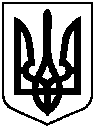 БЕРЕЗАНСЬКА МІСЬКА РАДАБРОВАРСЬКОГО РАЙОНУКИЇВСЬКОЇ ОБЛАСТІ(восьме скликання)РІШЕННЯПро розгляд питань по врегулюванню земельних відносинВідповідно до статті 26 Закону України „Про місцеве самоврядування в Україні“, керуючись статтями 12, 93, 120, 123, 124, 127, 134-139, 141, 149, 186,  розділом Х „Перехідні положення“ Земельного кодексу України, Законом України „Про порядок виділення в натурі (на місцевості) земельних ділянок власникам земельних часток (паїв)“, статтями 22, 25, 26, 50, 52, 55 Закону України „Про землеустрій“, Законом України „Про оренду землі“, Податковим кодексом України, Законом України „Про державну реєстрацію речових прав на нерухоме майно та їх обтяжень“, статтею 28 Закону України „Про регулювання містобудівної діяльності“, розглянувши документацію із землеустрою, подані клопотання і заяви, міська радаВИРІШИЛА:Територіальній громаді м. Березані в особі Березанської міської ради затвердити технічну документацію із землеустрою щодо поділу земельної ділянкидля ведення товарного сільськогосподарського виробництва, площею 5,9985 га(кадастровий номер: 3210400000:06:015:0227) по вул. Київська, 61-Б в м. Березань, Броварського району Київської області на земельні ділянки площами:- 0,7000 га по вул. Київська, 61-Б в м. Березань, Броварського району, Київської області, кадастровий номер: 3210400000:06:015:0226;- 1,8000 га по вул. Київська, 61-Б в м. Березань, Броварського району, Київської області, кадастровий номер: 3210400000:06:015:0237, на використання земельної ділянки встановлено обмеження (обтяження): охоронна зона навколо (уздовж) об’єкта енергетичної системи площею - 0,0462 га;- 3,4985 га по вул. Київська, 61-Б в м. Березань, Броварського району, Київської області, кадастровий номер: 3210400000:06:015:0238;Здійснити державну реєстрацію права комунальної власності на вказані земельні ділянки у Державному реєстрі речових прав на нерухоме майно та їх обтяжень.Територіальній громаді м. Березані в особі Березанської міської ради затвердити технічну документацію із землеустрою щодо поділу земельної ділянки для ведення товарного сільськогосподарського виробництва, площею 12,2843 га (кадастровий номер: 3210400000:04:002:0064) по вул. Богдана Хмельницького, 19-Б в м. Березань, Броварського району Київської області на земельні ділянки площами:- 2,0000 га по вул. Богдана Хмельницького, 19-Б в м. Березань, Броварського району, Київської області, кадастровий номер: 3210400000:04:002:0074,на використання земельної ділянки встановлені обмеження (обтяження): охоронна зона навколо (уздовж) об’єкта енергетичної системи площами – 0,0139 га, 0,0220 га, 0,0061 га;- 10,2843 га по вул. Богдана Хмельницького, 19-Б в м. Березань, Броварського району, Київської області, кадастровий номер: 3210400000:04:002:0075, на використання земельної ділянки встановлені обмеження (обтяження): охоронна зона навколо (уздовж) об’єкта енергетичної системи площами – 0,1120 га, 0,1271 га, 0,2935 га;Здійснити державну реєстрацію права комунальної власності на вказані земельні ділянки у Державному реєстрі речових прав на нерухоме майно та їх обтяжень.Територіальній громаді м. Березані в особі Березанської міської ради затвердити технічну документацію із землеустрою щодо поділу земельної ділянки для будівництва та обслуговування будівель кредитно-фінансових установ, площею 0,2256 га (кадастровий номер: 3210400000:08:010:0021) по вул. Героїв Небесної Сотні, 14 в м. Березань, Броварського району Київської області на земельні ділянки площами:- 0,0583 га по вул. Героїв Небесної Сотні, 14-А в м. Березань, Броварського району Київської області, кадастровий номер: 3210400000:08:010:0054;- 0,1673 га по вул. Героїв Небесної Сотні, 14 в м. Березань, Броварського району Київської області, кадастровий номер: 3210400000:08:010:0053;Здійснити державну реєстрацію права комунальної власності на вказані земельні ділянки у Державному реєстрі речових прав на нерухоме майно та їх обтяжень.Територіальній громаді м. Березані в особі Березанської міської ради дати дозвіл на виготовлення технічної документації із землеустрою щодо поділу земельної ділянки площею 0,1673 га (кадастровий номер: 3210400000:08:010:0053) по вул. Героїв Небесної Сотні, 14 у м. Березань,  Броварського району Київської області, для будівництва та обслуговування будівель кредитно-фінансових установ, на земельні ділянки: - площею 0,0320 га;   - площею 0,1353 га.Територіальній громаді м. Березані в особі Березанської міської ради затвердити  технічну документацію із землеустрою щодо проведення інвентаризації земельних ділянок для ведення товарного сільськогосподарського виробництва під невитребуваними земельними частками (паями) на території Яблунівськогостаростинського округу Березанської міської ради Броварського району Київської області площею:- 0,8030 га, ділянка 554а, кадастровий номер: 3220288700:25:066:0013;- 0,8030 га, ділянка 555а, кадастровий номер: 3220288700:25:066:0008;- 0,8029 га, ділянка 556а, кадастровий номер: 3220288700:25:066:0010;- 0,8029 га, ділянка 557а, кадастровий номер: 3220288700:25:066:0002;- 0,8029 га, ділянка 558а, кадастровий номер: 3220288700:25:066:0014;- 0,8030 га, ділянка 559а, кадастровий номер: 3220288700:25:066:0020;- 0,8030 га, ділянка 560а, кадастровий номер: 3220288700:25:066:0004;- 0,8030 га, ділянка 561а, кадастровий номер: 3220288700:25:066:0009;- 0,8030 га, ділянка 562а, кадастровий номер: 3220288700:25:066:0003;- 0,8029 га, ділянка 563а, кадастровий номер: 3220288700:25:066:0005;- 0,8030 га, ділянка 564а, кадастровий номер: 3220288700:25:066:0007;- 0,8030 га, ділянка 565а, кадастровий номер: 3220288700:25:066:0011;- 0,8028 га, ділянка 566а, кадастровий номер: 3220288700:25:066:0006.Територіальній громаді м. Березані в особі Березанської міської ради затвердити  технічну документацію із землеустрою щодо проведення інвентаризації земельних ділянок для ведення товарного сільськогосподарського виробництва під невитребуваними земельними частками (паями) на території Яблунівськогостаростинського округу Березанської міської ради Броварського району Київської області площею:- 0,7836 га, ділянка 485а, кадастровий номер: 3220288700:25:075:0010;- 0,7834 га, ділянка 486а, кадастровий номер: 3220288700:25:075:0006;- 0,7835 га, ділянка 487а, кадастровий номер: 3220288700:25:075:0007;- 0,7836 га, ділянка 488а, кадастровий номер: 3220288700:25:075:0008;- 0,7834 га, ділянка 489а, кадастровий номер: 3220288700:25:075:0011;- 0,7835 га, ділянка 490а, кадастровий номер: 3220288700:25:075:0015;- 0,7892 га, ділянка 493а, кадастровий номер: 3220288700:25:106:0052, на використання земельної ділянки встановлено обмеження (обтяження): охоронна зона навколо (вздовж) об’єкта енергетичної системи площею - 0,0482 га;- 0,7893 га, ділянка 512а, кадастровий номер: 3220288700:25:073:0019;- 0,7893 га, ділянка 513а, кадастровий номер: 3220288700:25:073:0038;- 0,7893 га, ділянка 514а, кадастровий номер: 3220288700:25:073:0001;- 0,7893 га, ділянка 515а, кадастровий номер: 3220288700:25:073:0037;- 0,7894 га, ділянка 516а, кадастровий номер: 3220288700:25:073:0030;- 0,7893 га, ділянка 517а, кадастровий номер: 3220288700:25:073:0003.Територіальній громаді м. Березані в особі Березанської міської ради затвердити  технічну документацію із землеустрою щодо проведення інвентаризації земельних ділянок для ведення товарного сільськогосподарського виробництва під невитребуваними земельними частками (паями) на території Яблунівськогостаростинського округу Березанської міської ради  Броварського району Київської області площею:- 0,7853 га, ділянка 581а, кадастровий номер: 3220288700:25:073:0002;- 0,7853 га, ділянка 580а, кадастровий номер: 3220288700:25:073:0004;- 0,7853 га, ділянка 592а, кадастровий номер: 3220288700:25:073:0005;- 0,7853 га, ділянка 585а, кадастровий номер: 3220288700:25:073:0006;- 0,7853 га, ділянка 589а, кадастровий номер: 3220288700:25:073:0009;- 0,7853 га, ділянка 593а, кадастровий номер: 3220288700:25:073:0010;- 0,7852 га, ділянка 588а, кадастровий номер: 3220288700:25:073:0011;- 0,7852 га, ділянка 591а, кадастровий номер: 3220288700:25:073:0012;- 0,7853 га, ділянка 586а, кадастровий номер: 3220288700:25:073:0013;- 0,7852 га, ділянка 582а, кадастровий номер: 3220288700:25:073:0014;- 0,7853 га, ділянка 590а, кадастровий номер: 3220288700:25:073:0015;- 0,7853 га, ділянка 587а, кадастровий номер: 3220288700:25:073:0016;- 0,7852 га, ділянка 583а, кадастровий номер: 3220288700:25:073:0018.Територіальній громаді м. Березані в особі Березанської міської ради затвердити  технічну документацію із землеустрою щодо проведення інвентаризації земельних ділянок для ведення товарного сільськогосподарського виробництва під невитребуваними земельними частками (паями) на території Яблунівськогостаростинського округу Березанської міської ради Броварського району Київської області площею:- 0,7819 га, ділянка 412а, кадастровий номер: 3220288700:25:074:0012;- 0,7819 га, ділянка 421а, кадастровий номер: 3220288700:25:074:0020;- 0,7818 га, ділянка 417а, кадастровий номер: 3220288700:25:074:0021;- 0,7819 га, ділянка 410а, кадастровий номер: 3220288700:25:074:0022;- 0,7819 га, ділянка 419а, кадастровий номер: 3220288700:25:074:0023;- 0,7816 га, ділянка 413а, кадастровий номер: 3220288700:25:074:0024;- 0,7662 га, ділянка 414а, кадастровий номер: 3220288700:25:074:0025;- 0,7818 га, ділянка 418а, кадастровий номер: 3220288700:25:074:0026;- 0,7819 га, ділянка 416а, кадастровий номер: 3220288700:25:074:0027;- 0,8001 га, ділянка 439а, кадастровий номер: 3220288700:25:074:0028;- 0,7817 га, ділянка 420а, кадастровий номер: 3220288700:25:074:0029;- 0,7974 га, ділянка 415а, кадастровий номер: 3220288700:25:074:0032;- 0,7817 га, ділянка 422а, кадастровий номер: 3220288700:25:074:0036;- 0,7817 га, ділянка 411а, кадастровий номер: 3220288700:25:074:0039.Територіальній громаді м. Березані в особі Березанської міської ради затвердити  технічну документацію із землеустрою щодо проведення інвентаризації земельних ділянок для ведення товарного сільськогосподарського виробництва під невитребуваними земельними частками (паями) на території Яблунівськогостаростинського округу Березанської міської ради Броварського району  Київської області площею:- 0,7853 га, ділянка 594а, кадастровий номер: 3220288700:25:073:0031;- 0,7853 га, ділянка 595а, кадастровий номер: 3220288700:25:073:0035;- 0,7854 га, ділянка 596а, кадастровий номер: 3220288700:25:073:0027;- 0,7854 га, ділянка 597а, кадастровий номер: 3220288700:25:073:0028;- 0,7699 га, ділянка 598а, кадастровий номер: 3220288700:25:072:0017;- 0,7700 га, ділянка 599а, кадастровий номер: 3220288700:25:072:0006;- 0,7701 га, ділянка 600а, кадастровий номер: 3220288700:25:072:0025;- 0,7699 га, ділянка 601а, кадастровий номер: 3220288700:25:072:0004;- 0,7701 га, ділянка 602а, кадастровий номер: 3220288700:25:072:0011;- 0,7700 га, ділянка 603а, кадастровий номер: 3220288700:25:072:0023;- 0,7700 га, ділянка 604а, кадастровий номер: 3220288700:25:072:0014;- 0,7700 га, ділянка 605а, кадастровий номер: 3220288700:25:072:0016;- 0,7700 га, ділянка 606а, кадастровий номер: 3220288700:25:072:0012;- 0,7700 га, ділянка 607а, кадастровий номер: 3220288700:25:072:0013;Територіальній громаді м. Березані в особі Березанської міської ради затвердити  технічну документацію із землеустрою щодо проведення інвентаризації земельних ділянок для ведення товарного сільськогосподарського виробництва під невитребуваними земельними частками (паями) на території Яблунівськогостаростинського округу Березанської міської ради Броварського району Київської області площею:- 0,7701 га, ділянка 608а, кадастровий номер: 3220288700:25:072:0015, на використання земельної ділянки встановлено обмеження (обтяження): охоронна зона навколо (вздовж) об’єкта енергетичної системи площею - 0,0421 га;- 0,7696 га, ділянка 609а, кадастровий номер: 3220288700:25:072:0018, на використання земельної ділянки встановлено обмеження (обтяження): охоронна зона навколо (вздовж) об’єкта енергетичної системи площею - 0,6453 га;- 0,7701 га, ділянка 610а, кадастровий номер: 3220288700:25:072:0009, на використання земельної ділянки встановлено обмеження (обтяження): охоронна зона навколо (вздовж) об’єкта енергетичної системи площею - 0,0571 га;- 0,7701 га, ділянка 611а, кадастровий номер: 3220288700:25:072:0022, на використання земельної ділянки встановлено обмеження (обтяження): охоронна зона навколо (вздовж) об’єкта енергетичної системи площею - 0,0326 га;- 0,7700 га, ділянка 613а, кадастровий номер: 3220288700:25:072:0024;- 0,7700 га, ділянка 614а, кадастровий номер: 3220288700:25:072:0005;- 0,7700 га, ділянка 615а, кадастровий номер: 3220288700:25:072:0008;- 0,7700 га, ділянка 616а, кадастровий номер: 3220288700:25:072:0021;- 0,7701 га, ділянка 617а, кадастровий номер: 3220288700:25:072:0007;- 0,7699 га, ділянка 618а, кадастровий номер: 3220288700:25:072:0019;- 0,7700 га, ділянка 619а, кадастровий номер: 3220288700:25:072:0020;- 0,7700 га, ділянка 620а, кадастровий номер: 3220288700:25:072:0026;- 0,7699 га, ділянка 621а, кадастровий номер: 3220288700:25:072:0010.Територіальній громаді м. Березані в особі Березанської міської ради затвердити  технічну документацію із землеустрою щодо проведення інвентаризації земельних ділянок для ведення товарного сільськогосподарського виробництва під невитребуваними земельними частками (паями) на території Яблунівськогостаростинського округу Березанської міської ради Броварського району Київської області площею:- 0,7831 га, ділянка 10а, кадастровий номер: 3220288700:25:093:0033;- 0,7838 га, ділянка 13а, кадастровий номер: 3220288700:25:093:0034;- 0,7832 га, ділянка 15а, кадастровий номер: 3220288700:25:093:0030;- 0,7856 га, ділянка 20а, кадастровий номер: 3220288700:25:093:0031;- 0,7831 га, ділянка 24а, кадастровий номер: 3220288700:25:093:0032;- 0,7681 га, ділянка 263а, кадастровий номер: 3220288700:25:107:0032;- 0,7688 га, ділянка 264а, кадастровий номер: 3220288700:25:107:0036;- 0,7670 га, ділянка 265а, кадастровий номер: 3220288700:25:107:0030;- 0,7681 га, ділянка 266а, кадастровий номер: 3220288700:25:107:0037;- 0,7759 га, ділянка 267а, кадастровий номер: 3220288700:25:107:0035;- 0,7602 га, ділянка 268а, кадастровий номер: 3220288700:25:107:0033;- 0,7681 га, ділянка 269а, кадастровий номер: 3220288700:25:107:0031;- 0,7680 га, ділянка 274а, кадастровий номер: 3220288700:25:107:0034;- 0,7805 га, ділянка 384а, кадастровий номер: 3220288700:25:106:0053.Територіальній громаді м. Березані в особі Березанської міської ради затвердити  технічну документацію із землеустрою щодо проведення інвентаризації земельних ділянок для ведення товарного сільськогосподарського виробництва під невитребуваними земельними частками (паями) на території Яблунівськогостаростинського округу Березанської міської ради Броварського району Київської області площею:- 0,8030 га, ділянка 567а, кадастровий номер: 3220288700:25:066:0019;- 0,8029 га, ділянка 568а, кадастровий номер: 3220288700:25:066:0015;- 0,8029 га, ділянка 569а, кадастровий номер: 3220288700:25:066:0789;- 0,8029 га, ділянка 570а, кадастровий номер: 3220288700:25:066:0017;- 0,8030 га, ділянка 571а, кадастровий номер: 3220288700:25:066:0012;- 0,8030 га, ділянка 572а, кадастровий номер: 3220288700:25:066:0016;- 0,8028 га, ділянка 573а, кадастровий номер: 3220288700:25:066:0018;- 0,7853 га, ділянка 574а, кадастровий номер: 3220288700:25:073:0029;- 0,7852 га, ділянка 575а, кадастровий номер: 3220288700:25:073:0026;- 0,7853 га, ділянка 576а, кадастровий номер: 3220288700:25:073:0039;- 0,7853 га, ділянка 577а, кадастровий номер: 3220288700:25:073:0036;- 0,7854 га, ділянка 578а, кадастровий номер: 3220288700:25:073:0020;- 0,7853 га, ділянка 579а, кадастровий номер: 3220288700:25:073:0033.Територіальній громаді м. Березані в особі Березанської міської ради затвердити  технічну документацію із землеустрою щодо проведення інвентаризації земельних ділянок для ведення товарного сільськогосподарського виробництва під невитребуваними земельними частками (паями) на території Яблунівськогостаростинського округу Березанської міської ради Броварського району Київської області площею:- 0,7781 га, ділянка 33а, кадастровий номер: 3220288700:25:092:0016;- 0,7782 га, ділянка 35а, кадастровий номер: 3220288700:25:092:0020;- 0,7781 га, ділянка 41а, кадастровий номер: 3220288700:25:092:0019;- 0,7782 га, ділянка 42а, кадастровий номер: 3220288700:25:092:0017;- 0,7781 га, ділянка 45а, кадастровий номер: 3220288700:25:092:0023;- 0,7782 га, ділянка 46а, кадастровий номер: 3220288700:25:092:0018;- 0,7782 га, ділянка 51а, кадастровий номер: 3220288700:25:092:0024;- 0,7781 га, ділянка 55а, кадастровий номер: 3220288700:25:092:0021;- 0,7781 га, ділянка 56а, кадастровий номер: 3220288700:25:092:0025;- 0,7782 га, ділянка 57а, кадастровий номер: 3220288700:25:092:0022;- 0,7770 га, ділянка 123а, кадастровий номер: 3220288700:25:109:0033;- 0,7768 га, ділянка 129а, кадастровий номер: 3220288700:25:109:0034;- 0,7898 га, ділянка 172а, кадастровий номер: 3220288700:25:089:0050;- 0,7989 га, ділянка 374а, кадастровий номер: 3220288700:25:065:0020;Територіальній громаді м. Березані в особі Березанської міської ради затвердити  технічну документацію із землеустрою щодо проведення інвентаризації земельних ділянок для ведення товарного сільськогосподарського виробництва під невитребуваними земельними частками (паями) на території Яблунівськогостаростинського округу Березанської міської ради  Броварського району Київської області площею:- 0,7818 га, ділянка 396а, кадастровий номер: 3220288700:25:074:0043;- 0,7818 га, ділянка 397а, кадастровий номер: 3220288700:25:074:0033;- 0,7818 га, ділянка 398а, кадастровий номер: 3220288700:25:074:0044;- 0,7818 га, ділянка 399а, кадастровий номер: 3220288700:25:074:0038;- 0,7818 га, ділянка 400а, кадастровий номер: 3220288700:25:074:0031;- 0,7818 га, ділянка 401а, кадастровий номер: 3220288700:25:074:0042;- 0,7818 га, ділянка 402а, кадастровий номер: 3220288700:25:074:0037;- 0,7818 га, ділянка 403а, кадастровий номер: 3220288700:25:074:0034;- 0,7818 га, ділянка 404а, кадастровий номер: 3220288700:25:074:0041;- 0,7818 га, ділянка 405а, кадастровий номер: 3220288700:25:074:0040;- 0,7819 га, ділянка 406а, кадастровий номер: 3220288700:25:074:0046;- 0,7818 га, ділянка 407а, кадастровий номер: 3220288700:25:074:0035;- 0,7817 га, ділянка 408а, кадастровий номер: 3220288700:25:074:0030;- 0,7818 га, ділянка 409а, кадастровий номер: 3220288700:25:074:0045.Територіальній громаді м. Березані в особі Березанської міської ради затвердити  технічну документацію із землеустрою щодо проведення інвентаризації земельних ділянок для ведення товарного сільськогосподарського виробництва під невитребуваними земельними частками (паями) на території Яблунівськогостаростинського округу Березанської міської ради Броварського району Київської області площею:- 0,7893 га, ділянка 518а, кадастровий номер: 3220288700:25:073:0021;- 0,7894 га, ділянка 519а, кадастровий номер: 3220288700:25:073:0040;- 0,7893 га, ділянка 520а, кадастровий номер: 3220288700:25:073:0032;- 0,7893 га, ділянка 521а, кадастровий номер: 3220288700:25:073:0034;- 0,7893 га, ділянка 522а, кадастровий номер: 3220288700:25:073:0041;- 0,7893 га, ділянка 523а, кадастровий номер: 3220288700:25:073:0017;- 0,7892 га, ділянка 524а, кадастровий номер: 3220288700:25:073:0024;- 0,7893 га, ділянка 525а, кадастровий номер: 3220288700:25:073:0022;- 0,7893 га, ділянка 526а, кадастровий номер: 3220288700:25:073:0025;- 0,7894 га, ділянка 527а, кадастровий номер: 3220288700:25:073:0008;- 0,7893 га, ділянка 528а, кадастровий номер: 3220288700:25:073:0007;- 0,7893 га, ділянка 529а, кадастровий номер: 3220288700:25:073:0409;- 0,7894 га, ділянка 530а, кадастровий номер: 3220288700:25:073:0023.Територіальній громаді м. Березані в особі Березанської міської ради затвердити  технічну документацію із землеустрою щодо проведення інвентаризації земельних ділянок для ведення товарного сільськогосподарського виробництва під невитребуваними земельними частками (паями) на території Яблунівськогостаростинського округу Березанської міської ради Броварського району Київської області площею:- 0,7835 га, ділянка 471а, кадастровий номер: 3220288700:25:075:0014;- 0,7835 га, ділянка 472а, кадастровий номер: 3220288700:25:075:0009;- 0,7835 га, ділянка 473а, кадастровий номер: 3220288700:25:075:0022;- 0,7835 га, ділянка 474а, кадастровий номер: 3220288700:25:075:0019;- 0,7835 га, ділянка 475а, кадастровий номер: 3220288700:25:075:0012;- 0,7835 га, ділянка 476а, кадастровий номер: 3220288700:25:075:0021;- 0,7835 га, ділянка 477а, кадастровий номер: 3220288700:25:075:0018;- 0,7834 га, ділянка 478а, кадастровий номер: 3220288700:25:075:0025;- 0,7835 га, ділянка 479а, кадастровий номер: 3220288700:25:075:0024;- 0,7835 га, ділянка 480а, кадастровий номер: 3220288700:25:075:0023;- 0,7835 га, ділянка 481а, кадастровий номер: 3220288700:25:075:0016;- 0,7836 га, ділянка 482а, кадастровий номер: 3220288700:25:075:0020;- 0,7834 га, ділянка 483а, кадастровий номер: 3220288700:25:075:0013;- 0,7835 га, ділянка 484а, кадастровий номер: 3220288700:25:075:0017. Відповідно до поданого клопотання,ПП „МИКОЛАЙ-ПЛЮС“ надати в користування на умовах оренди на49 (сорок дев’ять) років або настрок до дня державної реєстрації права власності на такі земельні ділянки для ведення товарного сільськогосподарського виробництва під невитребуваними земельними частками (паями) на території Яблунівськогостаростинського округу Березанської міської ради Київської області площами:- 0,7831 га, ділянка 10а, кадастровий номер: 3220288700:25:093:0033;- 0,7838 га, ділянка 13а, кадастровий номер: 3220288700:25:093:0034;- 0,7832 га, ділянка 15а, кадастровий номер: 3220288700:25:093:0030;- 0,7856 га, ділянка 20а, кадастровий номер: 3220288700:25:093:0031;- 0,7831 га, ділянка 24а, кадастровий номер: 3220288700:25:093:0032;- 0,7781 га, ділянка 33а, кадастровий номер: 3220288700:25:092:0016;- 0,7782 га, ділянка 35а, кадастровий номер: 3220288700:25:092:0020;- 0,7781 га, ділянка 41а, кадастровий номер: 3220288700:25:092:0019;- 0,7782 га, ділянка 42а, кадастровий номер: 3220288700:25:092:0017;- 0,7781 га, ділянка 45а, кадастровий номер: 3220288700:25:092:0023;- 0,7782 га, ділянка 46а, кадастровий номер: 3220288700:25:092:0018;- 0,7782 га, ділянка 51а, кадастровий номер: 3220288700:25:092:0024;- 0,7781 га, ділянка 55а, кадастровий номер: 3220288700:25:092:0021;- 0,7781 га, ділянка 56а, кадастровий номер: 3220288700:25:092:0025;- 0,7782 га, ділянка 57а, кадастровий номер: 3220288700:25:092:0022;- 0,7770 га, ділянка 123а, кадастровий номер: 3220288700:25:109:0033;- 0,7768 га, ділянка 129а, кадастровий номер: 3220288700:25:109:0034;- 0,7898 га, ділянка 172а, кадастровий номер: 3220288700:25:089:0050;- 0,7681 га, ділянка 263а, кадастровий номер: 3220288700:25:107:0032;- 0,7688 га, ділянка 264а, кадастровий номер: 3220288700:25:107:0036;- 0,7670 га, ділянка 265а, кадастровий номер: 3220288700:25:107:0030;- 0,7681 га, ділянка 266а, кадастровий номер: 3220288700:25:107:0037;- 0,7759 га, ділянка 267а, кадастровий номер: 3220288700:25:107:0035;- 0,7602 га, ділянка 268а, кадастровий номер: 3220288700:25:107:0033;- 0,7681 га, ділянка 269а, кадастровий номер: 3220288700:25:107:0031;- 0,7680 га, ділянка 274а, кадастровий номер: 3220288700:25:107:0034;- 0,7989 га, ділянка 374а, кадастровий номер: 3220288700:25:065:0020;- 0,7805 га, ділянка 384а, кадастровий номер: 3220288700:25:106:0053;- 0,8001 га, ділянка 439а, кадастровий номер: 3220288700:25:074:0028;- 0,7892 га, ділянка 493а, кадастровий номер: 3220288700:25:106:0052, на використання земельної ділянки встановлено обмеження (обтяження): охоронна зона навколо (вздовж) об’єкта енергетичної системи площею - 0,0482 га;Встановити розмір орендної плати 12 % від нормативної грошової оцінки земельних ділянок;Орендну плату за користування земельними ділянками внести у п’ятиденний строк після підписання договору;Укласти договір оренди на вищевказані земельні ділянки на території Яблунівськогостаростинського округу Березанської міської ради Київської області;ПП „МИКОЛАЙ-ПЛЮС“ зареєструвати право оренди на вищевказані земельні ділянки на території Яблунівськогостаростинського округу Березанської міської ради Київської області відповідно до вимог чинного законодавства.Територіальній громаді м. Березані в особі Березанської міської ради дати дозвіл на виготовлення проекту землеустрою, що забезпечує еколого-економічне обґрунтування сівозміни та впорядкування угідь земельної ділянки для ведення товарного сільськогосподарського виробництва, площею 14,5000 га, кадастровий номер: 3220288700:25:100:0236, на території Яблунівськогостаростинського округу Березанської міської ради Броварського району Київської області.Проект землеустрою, що забезпечує еколого-економічне обґрунтування сівозміни та впорядкування угідь земельної ділянки розробити та погодити згідно вимог чинного законодавства України.Територіальній громаді м. Березані в особі Березанської міської ради дати дозвіл на виготовлення технічної документації із землеустрою щодо поділу земельної ділянки площею 24,7668 га (кадастровий номер: 3220288700:25:062:0612) на території Яблунівськогостаростинського округу Броварського району Київської області,  землі сільськогосподарського призначення, на земельні ділянки: - площею 12,3834 га;   - площею 12,3834 га.Територіальній громаді м. Березані в особі Березанської міської ради дати дозвіл на виготовлення технічної документації із землеустрою щодо поділу земельної ділянкиплощею 21,3700 га (кадастровий номер: 3220288700:25:062:0613) на території Яблунівськогостаростинського округу Броварського району Київської області,  землі сільськогосподарського призначення, на земельні ділянки: - площею 11,2700 га;   - площею 10,1000 га.Територіальній громаді м. Березані в особі Березанської міської ради дати дозвіл на виготовлення технічної документації із землеустрою щодо поділу земельної ділянкиплощею 11,8700 га (кадастровий номер: 3220288700:25:062:0001) на території Яблунівськогостаростинського округу Броварського району Київської області,  землі сільськогосподарського призначення, на земельні ділянки: - площею 6,8000 га;   - площею 5,0700 га.22. Територіальній громаді м. Березані в особі Березанської міської ради дати дозвіл на виготовлення технічної документації із землеустрою щодо поділу земельної ділянкиплощею 18,2137 га (кадастровий номер: 3220288700:25:089:0048) на території Яблунівськогостаростинського округу Броварського району Київської області,  землі сільськогосподарського призначення, на земельні ділянки: - площею 10,2000 га;   - площею 8,0137 га.23.Територіальній громаді м. Березані в особі Березанської міської ради дати дозвіл на виготовлення технічної документації із землеустрою щодо поділу земельної ділянкиплощею 14,8531 га (кадастровий номер: 3220283001:09:079:0053) на території Лехнівськогостаростинського округу Броварського району Київської області,  землі сільськогосподарського призначення, на земельні ділянки: - площею 8,8500 га;   - площею 6,0031 га.Контроль за виконанням рішення покласти на постійну комісію міської ради з питань земельних відносин, будівництва, архітектури, інфраструктури та інвестицій, комунальної власності, екології, благоустрою (Іванчука Ю.А.) та заступника міського голови з питань діяльності виконавчих органів Мосінзову І.О.Міський голова                                                                Володимир ТИМЧЕНКОм. Березаньвід 11.10.2021 № 315–25–VІІІ